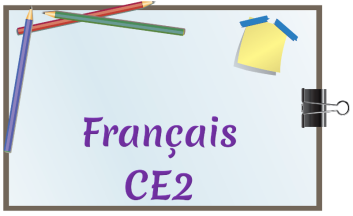 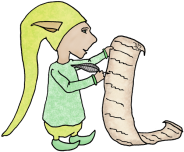 Programmation issue de « Faire de la grammaire au CE1-CE2 (Mme Picot) ».Légende :En noir : concerne les CE1 et les CE2En bleu et gras : seulement les CE1				En vert et gras : seulement les CE2Période 1 : septembre-octobreAu cours de cette période, seront approchés :la phrase, les phrases interrogatives, les phrases négativesle verbele présentle nom, le déterminant et l’adjectifSeront étudiées : les personnes de la conjugaison et la pronominalisation des groupes nominauxles notions de passé, de présent et de futurPériode 2 : novembre-décembreAu cours de cette période, seront consolidées :la phrase, les personnes de la conjugaison et la pronominalisation des groupes nominaux Sera poursuivi l’approche :du présent, de l’adjectifSeront étudiés :la phrase négativele verbe et son sujetle nom, le déterminant, le genre et le nombre du groupe nominal Période 3 : janvier-févrierAu cours de cette période, seront consolidés :la phrase, la phrase négative, la pronominalisation, le verbe et son sujet, le nom, le déterminant, le genre et le nombre du groupe nominal Seront étudiés :le déterminant possessifla conjugaison au présentl’adjectifSeront approchés : la phrase interrogativeles groupes de mots qui indiquent où, quand, comment se passent les actions et leur mobilité.Période 4 : mars-avrilAu cours de cette période, seront consolidés :la phrase, la phrase négative, la pronominalisation, le verbe et son sujet, le nom, le déterminant, le genre et le nombre du groupe nominal, l’adjectif, le déterminant possessif, la conjugaison au présentSeront approchés : le passé composé l’imparfaitle CODSera poursuivie l’approche de :la phrase interrogativeles groupes de mots qui indiquent où ? quand ? comment ? se passent les actions et leur mobilitéSeront étudiés :l’imparfaitle passé composé (avec avoir)le complément du nomPériode 5 : mai-juinAu cours de cette période, seront consolidés :la phrase, la phrase négative, la pronominalisation, le verbe et son sujet, le nom, le déterminant, le genre et le nombre du groupe nominal, l’adjectif, le déterminant possessif, la conjugaison au présent, au passé composé (avec avoir), l’imparfait, le complément du nomSera approché : le futur Sera poursuivie l’approche de :les groupes de mots qui indiquent où, quand, comment se passent les actions et leur mobilitéSeront étudiés :la phrase interrogativele CC, le COD, le COIle passé composé (avec être)le futurPériode 5 : mai-juin  Ajustements de cette période (vacances de Pâques)Au cours de cette période, seront consolidés :la phrase, la phrase négative, la pronominalisation, le verbe et son sujet, le nom, le déterminant, le genre et le nombre du groupe nominal, l’imparfaitSynthèses formelles à faire : les différents déterminants, les déterminants possessifs ; l’adjectifSera approché : Le passé composé conjugué avec avoirLe complément du nomSera poursuivie l’approche de :les groupes de mots qui indiquent où, quand, comment se passent les actions et leur mobilitéSeront étudiés :la phrase interrogativele CC, le COD, le COIle futurRappel de la Légende :En noir : concerne les CE1 et les CE2En bleu : seulement les CE1				En vert : seulement les CE2Semaine 1Jour 1	activités sur le texte Le renard / transposition Les renards Jour 2	activités sur les phrases / transposition : La renardeJour 3	activités sur les groupes nominaux Jour 4	activités et production écriteSemaine 2Jour 1	activités sur le texte La nouvelle chèvre de monsieur Seguin / transposition : Les nouvelles chèvres de monsieur SeguinJour 2	activités sur les phrases Jour 3	activités sur les groupes nominaux Jour 4	vocabulaire et production écriteSemaine 3Jour 1	activités sur le texte Blanquette dans la montagne / transposition : Moi, Blanquette, dans la montagneJour 2	activités sur les phrases Jour 3	activités sur les groupes nominaux Jour 4	vocabulaire et production écriteSemaine 4Jour 1	activités sur le texte Les chats de la sorcière / transposition : Le chat de la sorcièreJour 2	activités sur les phrases Jour 3	activités sur les groupes nominaux Jour 4	vocabulaire et production écriteSemaine 5Jour 1	activités sur le texte Une autre bêtise des chats de Sirissol / transposition : Une autre bêtise du chat de SirissolJour 2	synthèse sur la pronominalisation Jour 3	synthèse sur la pronominalisation (suite) Jour 4	vocabulaire et production écriteSemaine 6Jour 1	transposition du texte Une autre bêtise des chats de Sirissol : Une autre de nos bêtisesJour 2	activités sur les phrases Jour 3	synthèse passé, présent, futur (séance 1)Jour 4	synthèse passé, présent, futur (séance 1) / production écriteSemaine 7Jour 1	révision et évaluation / exercices et vocabulaireJours 2, 3 et 4	évaluationSemaine 1Jour 1	activités sur le texte On fait des décorations pour Noël / transposition : Tu fais des décorations de NoëlJour 2	activités sur les phrases Jour 3	activités sur les groupes nominaux et vocabulaireJour 4	vocabulaire et production écriteSemaine 2Jour 1	activités sur le texte On fait des décorations pour Noël / transposition : Vous faites des décorations pour NoëlJours 2 et 3	synthèse sur le verbe et l’infinitifJour 4	vocabulaire et production écriteSemaine 3Jour 1	activités sur le texte Malat et Poline, petites filles du Groenland / transposition Malat, petite fille du GroenlandJour 2	synthèse sur le sujet Jour 3	activités sur les phrases et les groupes nominaux Jour 4	vocabulaire et production écriteSemaine 4Jour 1	activités sur le texte Un séjour à la montagne / transposition à la première personne du singulierJour 2	synthèse sur le nom et le déterminantJour 3	synthèse sur le nom et le déterminant (suite) Jour 4	vocabulaire et production écriteSemaine 5Jour 1	activités sur les phrases du texte Un séjour à la montagne Jour 2	synthèse sur le genre des nomsJour 3	synthèse sur le nombre des nomsJour 4	vocabulaire et production écriteSemaine 6Jour 1	Synthèse sur la phrase négative, révisions Jours 2 et 3	ÉvaluationSemaine 1Jour 1	activités sur le texte La princesse qui refuse de se marier / transposition : Les petites princesses qui refusent de se marier Jour 2	activités sur les phrases Jour 3	activités sur les groupes nominaux (les déterminants possessifs)Jour 4	vocabulaire et production écriteSemaine 2Jour 1	synthèse sur le présent (verbes 1er groupe) Jour 2	transposition du texte La princesse qui refuse de se marier à plusieurs personnesJour 3	activités sur les phrases Jour 4	vocabulaire et production écriteSemaine 3Jour 1	activités sur le texte Linette téléphone à Lilas / transposition : Linette et Ninette téléphonent à Lilas.Jour 2	activités sur les phrases Jour 3	synthèse sur le présent du verbe avoirJour 4	vocabulaire et production écriteSemaine 4Jour 1	activités sur le texte Linette et Ninette chez Lilas / transposition : Linette et Ninette chez Lilas.Jour 2	synthèse sur le présent du verbe êtreJour 3	activités sur les phrases et les groupes nominaux Jour 4	vocabulaire et production écriteSemaine 5Jour 1	activités sur le texte Le kangourou / transposition : Les kangourousJour 2	activités sur les phrases et les groupes nominauxJour 3	synthèse sur le présent du verbe allerJour 4	vocabulaire et production écriteSemaine 6Jour 1	transposition du texte Le kangourou : Nous les kangourous / synthèse sur les verbes du 2e groupeJour 2	synthèse sur l’adjectif Jour 3	exercices et synthèse sur les verbes du 3e groupeJour 4	vocabulaire et production écriteSemaine 7Jour 1	Révisions Jour 2 et 3	ÉvaluationSemaine 1Jour 1	activités sur le texte La mauvaise journée d’Enzo et les phrases / transposition : La mauvaise journée d’Enzo et MattéoJour 2	transposition du texte La mauvaise journée d’Enzo au passé (passé composé/imparfait)Jour 3	activités sur les groupes nominaux Jour 4	vocabulaire et production écriteSemaine 2Jour 1	activités sur le texte Quand j’étais petite / transposition : Quand nous étions petitesJour 2	activités sur les phrases Jour 3	activités sur le groupe nominalJour 4	vocabulaire et production écriteSemaine 3Jour 1	activités sur le texte La vie du seigneur / transposition : La vie des seigneurs Jour 2	synthèse sur l’imparfait Jour 3	activités sur les groupes nominauxJour 4	exercices et production écriteSemaine 4Jour 1	activités sur le texte L’éléphant et transposition : Les éléphantsJour 2	activités sur les phrasesJour 3	synthèse sur le complément du nomJour 4	vocabulaire et production écriteSemaine 5Jour 1	transposition du texte L’éléphant : Nous, les éléphants Jour 2	Activités sur les phrases Jour 3	synthèse sur le passé composé des verbes du 1er groupe Jour 4	vocabulaire et production écriteSemaine 6Jour 1	activités sur le texte L’éléphant et la petite fille / transposition : Les éléphants et les petites fillesJour 2	activités sur les phrases Jour 3	synthèse sur le passé composé des verbes être et avoir et des verbes des autres groupes avec l’auxiliaire avoirJour 4	vocabulaire et production écriteSemaine 7ÉvaluationSemaine 1Jour 1	révision du passé composé en transposant le texte Tu fais une tarte aux pommes au passé composé Jour 2	activités sur les phrases et les groupes nominaux Jour 3	synthèse passé composé avec auxiliaire être Jour 4	vocabulaire et production écriteSemaine 2Jour 1	activités sur le texte La salade composée de Léo et les phrases dans le texte / transposition du texte au passé composé, synthèse des verbes faire, dire, venir au présentJour 2	transposition du texte La salade composée de Léo au futur Jour 3	synthèse sur les CC Jour 4	vocabulaire et production écriteSemaine 3Jour 1	transposition du texte au futur La salade composée de Léo : La salade composée de Léo et MattéoJour 2	synthèse sur la phrase interrogativeJour 3	transposition du texte La salade composée de Léo et Mattéo : Notre salade composéeJour 4	activités sur les groupes nominaux et production écriteSemaine 4Jour 1	activités sur le texte Fabriquer un hôtel à insectes / transposition à la 2e personne du singulier Jour 2	activités sur les phrases et les groupes nominauxJour 3	synthèse sur le CODJour 4	vocabulaire et production écriteSemaine 5Jour 1	transposition du texte Fabriquer un hôtel à insectes à la 1re personne du singulierJour 2	synthèse sur le futur des verbes du 1er groupeJour 3	synthèse sur le futur des autres verbesJour 4	exercices sur le futurSemaine 6Jour 1	transposition d’une partie du texte Les pompiers au futur Jour 2	activités sur les phrases, les groupes nominaux Jour 3	synthèse sur COIJour 4	vocabulaire et production écriteSemaine 7ÉvaluationSemaine 1Texte de travail : Tu fais une tarte aux pommesJour 1	activité sur le texte Tu fais une tarte aux pommes  //  révision du passé composé en transposant le texte au passé composé = Tu as fait (présent  passé composé)Jour 2	 transposition du texte au futur = Tu feras  //  activités sur les phrases : insister sur ce qu’on appelera le COD ; les phrases interrogativesJour 3 	fériéJour 4	activités sur les groupes nominaux  //  synthèse : les différents déterminants ; les déterminants possessifs  //   exercices sur les indicateurs de temps et de lieuSemaine 2Texte de travail : La salade composée de LéoJour 1	activités sur le texte La salade composée de Léo  //  transposition du texte au passé composé = Léo a décidé (présent  passé composé)Jour 2	transposition du texte La salade composée de Léo au futur = Léo décidera (présent  futur)  //  synthèse sur la phrase interrogative – partie 1 (phrase interrogative de type Oui / Non)Jour 3	activités sur les groupes nominaux  //  synthèse sur les Compléments Circonstanciels  //  exercices sur les indicateurs de temps et de lieuJour 4	activités d’analyse fonctionnelle de la phrase = insister sur le COD (en prévision de la synthèse de la semaine suivante)Semaine 3Poursuite du travail sur le texte : La salade composée de LéoJour 1	transposition du texte au futur La salade composée de Léo : La salade composée de Léo et Mattéo = Léo et Mathéo décideront (futur, il  ils)Jour 2	activités d’analyse fonctionnelle de la phrase = mettre en avant le COD et le nommer  //  synthèse sur la phrase interrogative – partie 2 (phrase interrogative de type lieu / moment / manière…)  //  exercices de conjugaison (le futur)Jour 3	transposition du texte La salade composée de Léo et Mattéo : Notre salade composée (futur, ils  nous)Jour 4	activités sur les groupes nominauxSemaine 4Texte de travail : Un hôtel à insectesJour 1	activités sur le texte Un hôtel à insectes  //  transposition à la 2e personne du singulier du futur = tu fabriqueras (futur, vous  tu)Jour 2	activités sur les phrases et les groupes nominauxJour 3	synthèse sur le COD  //  synthèse sur les différents mots indicateurs de temps et de lieu (les adverbes de temps et de lieu)Jour 4	vocabulaire et production écriteSemaine 5Poursuite du travail sur le texte de travail : Un hôtel à insectesJour 1	transposition du texte Fabriquer un hôtel à insectes à la 1re personne du singulier = nous fabriquerons (futur, vous  nous)Jour 2	synthèse sur le futur des verbes du 1er groupeSemaine d’évaluationsSemaine 6Jour 1	fériéJour 2	synthèse sur le futur des autres verbesJour 4	exercices sur le futurPoursuite des évaluations annuellesSemaine 7Texte de travail : Les pompiersJour 1	transposition d’une partie du texte Les pompiers au futur (présent  futur)Jour 2	activités sur les phrases, les groupes nominaux Jour 3	synthèse sur COISemaines 8-9-10Poursuite du travail sur le texte de travail : Les pompiersFinalisation sur : le COD, le COI et le futur